8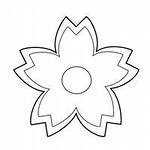 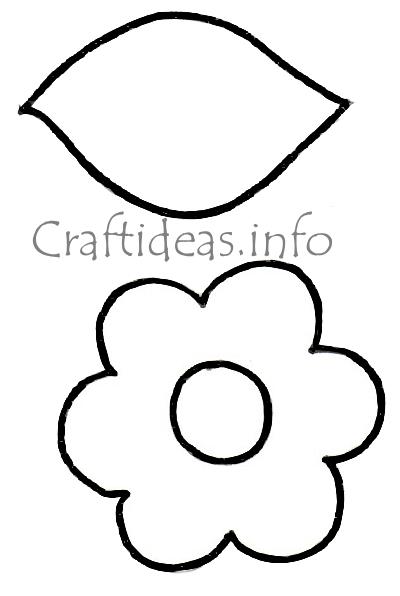 